To view this email as a web page, go here.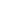 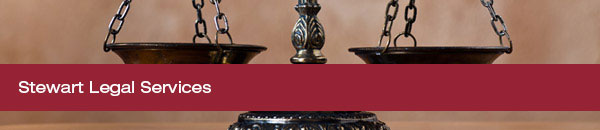 